Nguyễn Văn AHỌC VẤN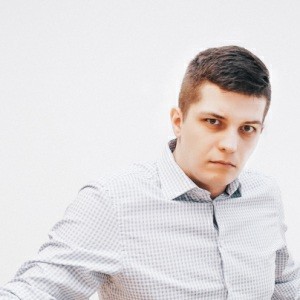 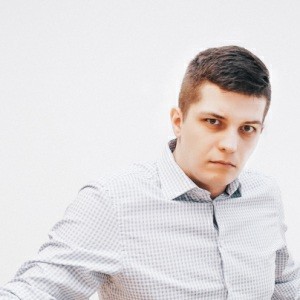 TRƯỜNG ĐẠI HỌC NGOẠI THƯƠNG HÀ NỘI	10/2011 - 05/2015Chuyên ngành: Kinh tế đối ngoại GPA: 3.58/4KINH NGHIỆM LÀM VIỆCNhà Hàng JOBNOW	03/2015 - Hiện tạiQuản lý nhà hàngBố trí, phân công ca làm việc hàng tuần của nhân viên dưới quyền, theo dõi chấm công hàng ngày và đảm bảo nhân sự đáp ứng nhu cầu công việc.Kiểm tra và giám sát tất cả các hoạt động chuẩn bị nhà hàng trước giờ mở cửa để kịp thời chỉnh đốn nhằm đảm bảo dịch vụ và phục vụ có chất lượng tốt.Kiểm tra an toàn vệ sinh phòng ăn, vệ sinh cá nhân, trang phục nhân viên phục vụ.Kiểm tra nhân sự phục vụ.Nhà hàng JOBNOW	06/2014 - 02/2015Quản lý nhà hàngĐảm bảo đúng quy trình làm việc, chất lượng phục vụ của nhân viên phục vụ bàn, nhân viên lễ tân, nhân viên pha chế, nhân viên thu ngân, nhân viên tạp vụ, nhân viên bảo vệ.Kiểm tra, giám sát và đánh giá hiệu quả công việc và ý thức làm việc của nhân viên hàng tháng. Đề xuất chế độ thưởng, phạt, kỷ luật, tăng giảm lương và tiền thưởng.Đào tạo phát triển đội ngũ nhân viên cấp dưới để đạt mục tiêu của nhà hàng và theo quy chuẩn của Ban Giám Đốc đề ra.Đề xuất tuyển dụng nhân viên để đảm bảo đáp ứng yêu cầu nhân sự cho hoạt động của nhà hàng. phối hợp với bộ phận Hành chính nhân sự trong công tác tuyển dụng, đào tạo.JOBNOW Coffee	01/2014 - 05/2014Trợ lý quản lý nhà hàngLập doanh thu, báo cáo cuối ca, cuối ngày, cuối tuần, cuối tháng.Quản lý kho, chất lượng và hạn sử dụng của hàng hóa trong cửa hàng.Đặt hàng nhà cung cấp, quản lý hóa đơn, chứng từ.Quản lý nhân viên trong ca làm việc.Tuyển dụng và đào tạo.Tính coge, hỗ trợ Quản lý trong quản lý tài chính cửa hàng.HOẠT ĐỘNGNhóm tình nguyện JOBNOW	10/2013 - 08/2014Tình nguyện viênTập hợp các món quà và phân phát tới người vô gia cư.Chia sẻ, động viên họ vượt qua giai đoạn khó khăn, giúp họ có những suy nghĩ lạc quan.